DSWD DROMIC Report #29 on Tropical Depression “USMAN”as of 23 January 2019, 4PMSUMMARYTropical Depression “USMAN” entered the Philippine Area of Responsibility (PAR) on 25 December 2018. It has made landfall in the vicinity of Borongan, Eastern Samar and has weakened into a Low Pressure Area (LPA) on 29 December 2018.Status of Affected Families / PersonsA total of 238,077 families or 1,015,880 persons were affected in 1,336 barangays, 139 cities/municipalities, and 14 provinces in Regions V, VIII, CALABARZON, and MIMAROPA (see Table 1; Annex A for details).Table 1. Affected Areas and Number of Affected Families / PersonsNote: Ongoing assessment and validation          The decrease in the number of affected families and persons in FO V is a result of ongoing validation/sanitation of data.          *The figures on affected families and damaged houses are changing due to the on-going validation of the LDRRMC. The decreased figures on the affected families in Calbayog City          are due to duplication of entry on their affected barangays and delisted of not affected barangay.Sources: LGUs through the C/MSWD and C/MDRRMStatus of Displaced and Served Families / Persons (see Table 2; Annex B for details)Table 2. Number of Served Families / Persons Inside and Outside ECsNote: Ongoing assessment and validationSources: LGUs through the C/MSWD and C/MDRRMODamaged HousesThere are 36,890 damaged houses reported in Regions V, VIII, CALABARZON, and MIMAROPA of which, 4,132 houses are totally damaged and 32,758 houses are partially damaged (see Table 3).Table 3. Number of Damaged HousesNote: Ongoing assessment and validationSources: LGUs through the C/MSWD and C/MDRRMOSummary of Assistance Provided (see Table 4)A total of ₱107,851,966.69 worth of assistance was provided by; DSWD (₱37,462,813.69), LGUs (₱21,997,080.00), and NGOs (₱48,382,073.00) (see Table 4).Table 4. Cost of Assistance Provided to Affected Families / PersonsNote: Relief assistance was provided to stranded passengers at Odiongan Port, Tagapul-an, Hinabangan, Pinabacdao, Maydolong, Tacloban, Pinabacdao, Cataingan, and Bulan.* ₱10,000.00 burial assistance was provided to the bereaved families of the victims of landslide** Relief assistance was provided to stranded passengers at Pilar PortSources: DSWD-FOs and LGUs through the C/MSWD and C/MDRRMOSituational ReportsDSWD-DRMBFO CALABARZONFO MIMAROPAFO VFO VIIIFO CARAGA*****The Disaster Response Operations Monitoring and Information Center (DROMIC) of the DSWD-DRMB is closely coordinating with the concerned DSWD-Field Offices for any significant disaster preparedness for response updates.MARIEL B. FERRARIZReleasing OfficerANNEX A. Affected Areas and Number of Affected Families / PersonsANNEX B. Number of Served Families / Persons Inside and Outside ECsANNEX C. Photo DocumentationREGION  NUMBER OF AFFECTED  NUMBER OF AFFECTED  NUMBER OF AFFECTED  NUMBER OF AFFECTED  NUMBER OF AFFECTED REGION  Barangays  Cities / Municipalities  Provinces  Families  Persons GRAND TOTAL                   1,336                       139                         14          238,077       1,015,880 CALABARZON                        45                         21                           3                 407              1,688 MIMAROPA                      191                         12                           2            37,470          148,385 REGION V                      600                         73                           6          106,988          499,189 REGION VIII                      500                         33                           3            93,212          366,618 REGION  NUMBER OF EVACUATION CENTERS (ECs)  NUMBER OF EVACUATION CENTERS (ECs)  INSIDE ECs  INSIDE ECs  INSIDE ECs  INSIDE ECs  INSIDE ECs Returned Home  INSIDE ECs Returned Home  OUTSIDE ECs  OUTSIDE ECs  OUTSIDE ECs  OUTSIDE ECs  OUTSIDE ECs Returned Home  OUTSIDE ECs Returned Home  TOTAL SERVED  TOTAL SERVED  TOTAL SERVED  TOTAL SERVED REGION  NUMBER OF EVACUATION CENTERS (ECs)  NUMBER OF EVACUATION CENTERS (ECs)  INSIDE ECs  INSIDE ECs  INSIDE ECs  INSIDE ECs  INSIDE ECs Returned Home  INSIDE ECs Returned Home  OUTSIDE ECs  OUTSIDE ECs  OUTSIDE ECs  OUTSIDE ECs  OUTSIDE ECs Returned Home  OUTSIDE ECs Returned Home  Families  Families  Persons  Persons REGION  NUMBER OF EVACUATION CENTERS (ECs)  NUMBER OF EVACUATION CENTERS (ECs)  Families  Families  Persons  Persons  Families  Persons  Families  Families  Persons  Persons  Families  Persons  Total Families  Total Families  Total Persons  Total Persons REGION  CUM  NOW  CUM  NOW  CUM  NOW  Families  Persons  CUM  NOW  CUM  NOW  Families  Persons  CUM  NOW  CUM  NOW GRAND TOTAL801 20  33,287  700 146,327 2,978 32,587 143,349 117,775 1,256  503,423  5,341  116,519  498,082 151,062 1,956  649,750  8,319 CALABARZON42 1 398  1 1,676  4  397 1,672  9 - 42  - 9 42  407  1  1,718 4 MIMAROPA67  -  3,588 - 15,396 - 3,588 15,396 33,882 -  132,989  -  33,882  132,989 37,470 -  148,385  - REGION V634 15  25,852  524 114,004 2,274 25,328 111,730 66,290  829  315,104  3,633  65,461  311,471 92,142 1,353  429,108  5,907 REGION VIII58 4  3,449  175 15,251  700 3,274 14,551 17,594  427  55,288  1,708  17,167  53,580 21,043  602  70,539  2,408 REGION / PROVINCE / MUNICIPALITY REGION / PROVINCE / MUNICIPALITY NO. OF DAMAGED HOUSES NO. OF DAMAGED HOUSES NO. OF DAMAGED HOUSES REGION / PROVINCE / MUNICIPALITY REGION / PROVINCE / MUNICIPALITY  Total  Totally  Partially GRAND TOTALGRAND TOTAL 36,890  4,132  32,758 CALABARZONCALABARZON22 8 14 BatangasBatangas12 3 9 Cuenca8 -  8 Lobo1  1 - Santa Teresita3  2  1 LagunaLaguna2 2 - San Pablo City2  2 - QuezonQuezon8 3 5 Gumaca1  1 - Infanta5 -  5 Pagbilao2  2 - MIMAROPAMIMAROPA802 367 435 Oriental MindoroOriental Mindoro802 367 435 Baco295  62  233 Bansud199  35  164 Bongabong45  19  26 City of Calapan (capital)215  211  4 Gloria4  4 - Mansalay14  14 - Naujan11  11 - Pinamalayan12  4  8 Socorro3  3 - Victoria4  4 - REGION VREGION V 8,685  2,085  6,600 AlbayAlbay113 93 20 Camalig1 -  1 Guinobatan1  1 - Legazpi City (capital)1  1 - Libon19 -  19 City of Ligao16  16 - Malinao2  2 - Tiwi73  73 - Camarines NorteCamarines Norte918 57 861 Basud256  17  239 Daet (capital)48 -  48 Mercedes10  5  5 San Vicente7  3  4 Talisay597  32  565 Camarines SurCamarines Sur 7,651  1,935  5,716 Baao 1,995  6 1,989 Bato799 -  799 Cabusao2  2 - Caramoan 1,038  283  755 Garchitorena59 -  59 Goa413  39  374 Iriga City5  5 - Lagonoy628  64  564 Lupi50  16  34 Nabua352  11  341 Presentacion (Parubcan)30  5  25 Sagñay 1,428 1,406  22 Sipocot73  13  60 Siruma175  8  167 Tinambac604  77  527 SorsogonSorsogon3  - 3 Matnog3 -  3 REGION VIIIREGION VIII 27,381  1,672  25,709 Northern SamarNorthern Samar 12,686  1,236  11,450 Allen6 2 4 Catarman (capital) 1,083  360  723 Lope de Vega 2,686  576 2,110 Mondragon 8,889  288 8,601 Lapinig2 -  2 Palapag4 -  4 San Roque16  10  6 Western SamarWestern Samar 14,695 436  14,259 Calbayog City 11,668  178 11,490 Gandara3  2  1 San Jorge 3,024  256 2,768 REGION / PROVINCE / MUNICIPALITY REGION / PROVINCE / MUNICIPALITY  TOTAL COST OF ASSISTANCE  TOTAL COST OF ASSISTANCE  TOTAL COST OF ASSISTANCE  TOTAL COST OF ASSISTANCE REGION / PROVINCE / MUNICIPALITY REGION / PROVINCE / MUNICIPALITY  DSWD  LGU  NGOs  GRAND TOTAL GRAND TOTALGRAND TOTAL       37,462,813.69        21,997,080.00        48,382,073.00  107,851,966.69 MIMAROPAMIMAROPA         1,133,409.00          4,961,543.00          2,582,250.00      8,677,202.00 MarinduqueMarinduque                3,131.00                            -                              -               3,131.00 Mogpog               3,131.00                           -                             -              3,131.00 Oriental MindoroOriental Mindoro            997,798.00          4,924,443.00          2,402,250.00      8,324,491.00 Baco           209,000.00            537,972.00          1,389,750.00     2,136,722.00 Bansud           239,932.00            585,500.00             150,000.00        975,432.00 Bongabong                          -           1,192,676.00                           -       1,192,676.00 City of Calapan (capital)             14,212.00         1,155,880.00                           -       1,170,092.00 Gloria             79,002.00                           -                             -            79,002.00 Naujan             72,732.00            541,250.00             862,500.00     1,476,482.00 Pinamalayan             83,600.00            281,865.00                           -          365,465.00 Pola                          -              191,250.00                           -          191,250.00 Roxas             69,100.00                           -                             -            69,100.00 Socorro           189,354.00            405,750.00                           -          595,104.00 Victoria             40,866.00              32,300.00                           -            73,166.00 PalawanPalawan            125,400.00               25,600.00                            -           151,000.00 Magsaysay           125,400.00              25,600.00                           -          151,000.00 RomblonRomblon                7,080.00               11,500.00             180,000.00         198,580.00 Odiongan                7,080.00               11,500.00             180,000.00         198,580.00 REGION VREGION V       27,216,676.75        12,763,294.00        45,809,823.00    85,789,793.75 AlbayAlbay         6,231,051.00          1,288,543.00        45,797,223.00    53,316,817.00 Guinobatan                          -              166,272.00                           -          166,272.00 Legazpi City (capital)             10,000.00                           -                             -            10,000.00 Libon        1,182,012.00                           -                 93,600.00     1,275,612.00 City of Ligao             58,008.00                           -                             -            58,008.00 Malilipot             56,854.00                           -                             -            56,854.00 Malinao             64,177.50            134,015.00                           -          198,192.50 Tiwi        4,859,999.50            988,256.00        45,703,623.00   51,551,878.50 Camarines NorteCamarines Norte              40,000.00             127,000.00                            -           167,000.00 Basud               5,000.00              40,000.00                           -            45,000.00 Jose Panganiban             15,000.00              80,000.00                           -            95,000.00 Labo             20,000.00                4,000.00                           -            24,000.00 Vinzons                          -                  3,000.00                           -              3,000.00 Camarines SurCamarines Sur       20,747,061.75        11,207,692.00               12,600.00    31,967,353.75 Baao           440,000.00         2,276,815.00                           -       2,716,815.00 Bato        1,000,033.00         1,264,318.00                           -       2,264,351.00 Bombon                          -              160,000.00                           -          160,000.00 Buhi        6,062,026.00                           -                   7,050.00     6,069,076.00 Bula        3,392,480.00                           -                             -       3,392,480.00 Cabusao                          -                10,000.00                           -            10,000.00 Canaman                          -                  6,000.00                 5,550.00          11,550.00 Garchitorena                          -              250,000.00                           -          250,000.00 Goa               5,000.00                           -                             -              5,000.00 Iriga City        3,770,117.50         2,961,248.00                           -       6,731,365.50 Lagonoy                          -           3,088,301.00                           -       3,088,301.00 Lupi                          -                26,760.00                           -            26,760.00 Milaor           495,153.25                           -                             -          495,153.25 Nabua        1,700,980.00                6,000.00                           -       1,706,980.00 Naga City             62,600.00                           -                             -            62,600.00 Presentacion (Parubcan)                          -                49,400.00                           -            49,400.00 Sagñay        2,036,262.50              61,400.00                           -       2,097,662.50 Sipocot                          -              863,750.00                           -          863,750.00 Siruma                          -              150,000.00                           -          150,000.00 Tinambac        1,782,409.50              33,700.00                           -       1,816,109.50 CatanduanesCatanduanes                          -                 22,934.00                            -             22,934.00 Bato                          -                10,764.00                           -            10,764.00 San Andres (Calolbon)                          -                  2,520.00                           -              2,520.00 San Miguel                          -                  8,850.00                           -              8,850.00 Virac (capital)                          -                     800.00                           -                 800.00 MasbateMasbate                5,000.00                 4,225.00                            -               9,225.00 Cataingan                          -                  4,225.00                           -              4,225.00 Mobo               5,000.00                           -                             -              5,000.00 SorsogonSorsogon            193,564.00             112,900.00                            -           306,464.00 Bulan                          -                  3,900.00                           -              3,900.00 Irosin             99,820.00            109,000.00                           -          208,820.00 Pilar             93,744.00                           -                             -            93,744.00 REGION VIIIREGION VIII         9,112,727.94          4,272,243.00                            -      13,384,970.94 Eastern SamarEastern Samar                          -                 77,540.00                            -             77,540.00 Sulat                          -                52,480.00                           -            52,480.00 Maydolong                          -                25,060.00                           -            25,060.00 LeyteLeyte                          -                 20,300.00                            -             20,300.00 Tacloban City (capital)                          -                20,300.00                           -            20,300.00 Northern SamarNorthern Samar         9,110,927.94          2,030,825.00                            -      11,141,752.94 Catarman (capital)        6,215,786.44         1,665,515.00                           -       7,881,301.44 Lope de Vega        2,895,141.50                           -                             -       2,895,141.50 San Roque                          -              365,310.00                           -          365,310.00 Western SamarWestern Samar                1,800.00          2,143,578.00                            -        2,145,378.00 Calbayog City                          -           1,722,898.00                           -       1,722,898.00 San Jorge                          -              388,500.00                           -          388,500.00 Tagapul-an               1,800.00                2,300.00                           -              4,100.00 Hinabangan                          -                  3,960.00                           -              3,960.00 Pinabacdao                          -                25,920.00                           -            25,920.00 DATESITUATIONS / ACTIONS UNDERTAKEN23 January 2019The Disaster Response Operations Monitoring and Information Center (DROMIC) of the DSWD-DRMB is closely coordinating with concerned DSWD-Field Offices for significant response updates.DATESITUATIONS / ACTIONS UNDERTAKEN03 January 2019The alert level at the DSWD-FO CALABARZON Disaster Operation Center has been lowered from BLUE to WHITE. DSWD-FO CALABARZON submitted their terminal report.DATESITUATIONS / ACTIONS UNDERTAKEN23 January 2019DSWD-FO MIMAROPA is in close coordination with its SWADT Oriental Mindoro for the schedule of distribution of relief assistance and release of augmentation support to affected LGUs.DSWD-FO MIMAROPA is continuously coordinating with P/C/MSWDOs pertaining to the assistance distributed for the affected families and individuals.The DSWD-FO MIMAROPA DRMD is continuously coordinating with SWAD Offices and other concerned agencies for disaster response operation especially in the province of Oriental Mindoro.DATESITUATIONS / ACTIONS UNDERTAKEN23 January 2019The QRT of DSWD-FO V continues to monitor disaster relief operations at the regional, provincial and LGU levels.Other actions being taken are:Implementation of Psycho-social interventionsIntegration of Protection Policies in evacuation centers (i.e., child and women protection)Continuous provision of resource augmentation (food and non-food items) to the affected areasDeployment of Emergency Telecommunication Equipment in Sagnay, Camarines SurDeployment of QRT in affected communitiesContinuous monitoring of weather information, status reports and updatesDATESITUATIONS / ACTIONS UNDERTAKEN23 January 2019SWAD Team and DRMD-PDO assigned in Northern Samar are in closely coordination with P/MSWDO and/or P/MDRRMO for the consolidation of their final/terminal report. Meanwhile, the DRMD-PDO assigned in Western Samar submitted already their consolidated final list of affected families. Furthermore, the Disaster Response Information Management Section (DRIMS) is continuously monitoring the weather condition, in close coordination with the concerned staffs for the consolidation of reports and updates.DATESITUATIONS / ACTIONS UNDERTAKEN29 December 2018DSWD-FO CARAGA QRT is already deactivated.DSWD-FO CARAGA submitted their terminal report.REGION / PROVINCE / MUNICIPALITY REGION / PROVINCE / MUNICIPALITY  NUMBER OF AFFECTED  NUMBER OF AFFECTED  NUMBER OF AFFECTED  NUMBER OF AFFECTED  NUMBER OF AFFECTED REGION / PROVINCE / MUNICIPALITY REGION / PROVINCE / MUNICIPALITY  Barangays  Cities / Municipalities  Provinces  Families  Persons GRAND TOTALGRAND TOTAL 1,336 139 14  238,077 1,015,880 CALABARZONCALABARZON45 21 3 407  1,688 BatangasBatangas4  3  1 12 47 Cuenca 2  8  30 Lobo 1  1  3 Santa Teresita 1  3  14 LagunaLaguna8  6  1 82 322 City of Calamba 1  16  58 Calauan 1  2  5 Liliw 1  7  36 Los Baños 2  32  128 Pangil 1  3  11 San Pablo City 2  22  84 QuezonQuezon33  12  1 313  1,319 Agdangan 1  6  30 Atimonan 6  37  163 Gumaca 7  76  326 Infanta 3  5  25 Lopez 2  8  32 Macalelon 2  5  16 Mauban 2  14  40 Pagbilao 1  48  240 Pitogo 3  38  132 Plaridel 4  22  94 Quezon 1  2  6 Real 1  52  215 MIMAROPAMIMAROPA191 12 2  37,470  148,385 Oriental MindoroOriental Mindoro190  11  1  37,342  147,857 Baco 27 8,509 16,188 Bansud 13 2,703 13,515 Bongabong 18 4,770 21,662 City of Calapan (capital) 18 4,279 19,429 Gloria 9  395 1,808 Mansalay 4  104  583 Naujan 34 7,206 36,030 Pinamalayan 11 1,464 4,993 Pola 23 4,160 19,226 Socorro 17 3,358 13,474 Victoria 16  394  949 PalawanPalawan1  1  1 128 528 Magsaysay 1  128  528 REGION VREGION V600 73 6  106,988  499,189 AlbayAlbay67  13  1  4,727  19,291 Bacacay 4  146  617 Camalig 2  21  88 Guinobatan 4  872 2,912 Jovellar 1  55  330 Legazpi City (capital) 1  5  20 Libon 24 1,438 5,491 City of Ligao 1  16  58 Malilipot 3  152  797 Malinao 3  139  475 Manito 4  71  366 Pio Duran 3  15  59 Polangui 2  34  78 Tiwi 15 1,763 8,000 Camarines NorteCamarines Norte103  10  1  10,178  43,703 Basud 2 1,887 5,762 Capalonga 2  5  19 Daet (capital) 25 1,981 9,905 Jose Panganiban 9  299 1,204 Labo 22 1,937 7,475 Mercedes 10  461 2,173 Paracale 4  66  246 San Vicente 4  660 3,204 Talisay 14 2,199 10,995 Vinzons 11  683 2,720 Camarines SurCamarines Sur333  34  1  75,876  358,985 Baao 15 1,773 8,297 Bato 11  892 3,639 Bombon 3  65  447 Buhi 20 7,507 35,774 Bula 10 12,399 60,246 Cabusao 5  43  163 Calabanga 2  44  356 Camaligan 4  14  79 Canaman 11  188  745 Caramoan 16 1,423 3,746 Del Gallego 14  195  753 Gainza 5  77  288 Garchitorena 5  376 1,577 Goa 7  28  124 Iriga City 37 13,870 73,275 Lagonoy 18 2,301 9,864 Libmanan 35 12,965 61,343 Lupi 4  223  978 Magarao 1  11  46 Milaor 11  508 2,563 Minalabac 6  254 1,053 Nabua 24 13,976 62,595 Naga City 3  80  372 Ocampo 3  9  46 Pasacao 1  27  109 Presentacion (Parubcan) 11  258 1,300 Ragay 4  86  380 Sagñay 4 2,103 9,132  San fernando 2  28  140 San Jose 2  97  483 Sipocot 2  76  338 Siruma 17  185  922 Tigaon 14 2,191 9,293 Tinambac 6 1,604 8,519 CatanduanesCatanduanes23  6  1 462  1,873 Bato 5  69  292 Panganiban (Payo) 1  9  16 San Andres (Calolbon) 3  79  180 San Miguel 6  183  854 Viga 4  86  383 Virac (capital) 4  36  148 MasbateMasbate11  5  1 96 396 City of Masbate (capital) 1  16  59 Mobo 2  19  73 San Fernando 2  14  42 San Jacinto 2  13  68 Uson 4  34  154 SorsogonSorsogon63  5  1  15,649  74,941 Bulan 40 14,783 71,119 Bulusan 3  33  108 Irosin 6  50  217 Juban 10  661 2,739 Pilar 4  122  758 REGION VIIIREGION VIII500 33 3  93,212  366,618 Eastern SamarEastern Samar12  4  1 322  1,276 Jipapad 4  185  667 Maslog 2  31  124 Sulat 3  79  374 Balangkayan 3  27  111 Northern SamarNorthern Samar331  23  1  74,083  294,642 Allen12  1,534  6,720 Biri 8 2,942 11,767 Bobon 9  687 2,748 Capul 5  181  741 Catarman (capital) 55 23,522 86,347 Lavezares 1  136  630 Lope de Vega 22 3,981 15,421 Mondragon 24 10,850 47,371 Rosario 4  263 1,315 San Antonio 3  18  90 San Isidro 14 2,100 7,000 San Jose 3  17  85 San Vicente 7 2,036 8,123 Catubig 47 8,504 35,708 Gamay 2  63  241 Laoang 5  544 2,567 Lapinig 2  230  598 Las Navas 53 10,432 40,344 Mapanas 5  354 1,288 Palapag 5  183  692 Pambujan 3  207  909 San Roque 16 1,782 7,794 Silvino Lobos 26 3,517 16,143 Western SamarWestern Samar157  6  1  18,807  70,700 Calbayog City 83 12,288 44,930 Gandara 15  827 3,833 San Jorge 32 3,331 13,242 Calbiga 11  430 1,720 Paranas (Wright) 12 1,160 3,957 Santa Rita 4  771 3,018 REGION / PROVINCE / MUNICIPALITY REGION / PROVINCE / MUNICIPALITY  NUMBER OF EVACUATION CENTERS (ECs)  NUMBER OF EVACUATION CENTERS (ECs)  INSIDE ECs  INSIDE ECs  INSIDE ECs  INSIDE ECs  INSIDE ECs Returned Home  INSIDE ECs Returned Home  OUTSIDE ECs  OUTSIDE ECs  OUTSIDE ECs  OUTSIDE ECs  OUTSIDE ECs Returned Home  OUTSIDE ECs Returned Home  TOTAL SERVED  TOTAL SERVED  TOTAL SERVED  TOTAL SERVED REGION / PROVINCE / MUNICIPALITY REGION / PROVINCE / MUNICIPALITY  NUMBER OF EVACUATION CENTERS (ECs)  NUMBER OF EVACUATION CENTERS (ECs)  INSIDE ECs  INSIDE ECs  INSIDE ECs  INSIDE ECs  INSIDE ECs Returned Home  INSIDE ECs Returned Home  OUTSIDE ECs  OUTSIDE ECs  OUTSIDE ECs  OUTSIDE ECs  OUTSIDE ECs Returned Home  OUTSIDE ECs Returned Home  Families  Families  Persons  Persons REGION / PROVINCE / MUNICIPALITY REGION / PROVINCE / MUNICIPALITY  NUMBER OF EVACUATION CENTERS (ECs)  NUMBER OF EVACUATION CENTERS (ECs)  Families  Families  Persons  Persons Families Persons  Families  Families  Persons  Persons  Families  Persons  Total Families  Total Families  Total Persons  Total Persons REGION / PROVINCE / MUNICIPALITY REGION / PROVINCE / MUNICIPALITY  CUM  NOW  CUM  NOW  CUM  NOW Families Persons  CUM  NOW  CUM  NOW  Families  Persons  CUM  NOW  CUM  NOW GRAND TOTALGRAND TOTAL801 20  33,287  700 146,327 2,978 32,587 143,349 117,775 1,256  503,423  5,341  116,519  498,082 151,062 1,956  649,750  8,319 CALABARZONCALABARZON42 1 398  1 1,676  4  397 1,672  9 - 42  - 9 42  407  1  1,718 4 BatangasBatangas1  - 8 -  30 -  8  30  4 - 17  - 4 17  12 - 47  - Cuenca 1 -  8  -  30  - 8 30  -  - - - - - 8  -  30 - LagunaLaguna7 1 82  1  322  4  81  318 - -  -  -  -  -  82  1 322 4 City of Calamba 1 -  16  -  58  - 16 58  -  - - - - - 16  -  58 - Calauan 1 -  2  -  5  - 2 5  -  - - - - - 2  -  5 - Liliw 1 -  7  -  36  - 7 36  -  - - - - - 7  -  36 - Los Baños 2 -  32  -  128  - 32 128  -  - - - - - 32  -  128 - Pangil 1 1  3 1  11 4 2 7  -  - - - - - 3 1  11  4 San Pablo City 1 -  22  -  84  - 22 84  -  - - - - - 22  -  84 - QuezonQuezon34  - 308 - 1,324 -  308 1,324  5 - 25  - 5 25  313 -  1,349  - Agdangan 1 -  6  -  30  - 6 30  -  - - - - - 6  -  30 - Atimonan 6 -  37  -  193  - 37 193  -  - - - - - 37  -  193 - Gumaca 9 -  76  -  326  - 76 326  -  - - - - - 76  -  326 - Lopez 2 -  8  -  32  - 8 32  -  - - - - - 8  -  32 - Macalelon 3 -  5  -  16  - 5 16  -  - - - - - 5  -  16 - Mauban 2 -  14  -  40  - 14 40  -  - - - - - 14  -  40 - Pagbilao 2 -  48  -  240  - 48 240  -  - - - - - 48  -  240 - Pitogo 3 -  38  -  132  - 38 132  -  - - - - - 38  -  132 - Plaridel 4 -  22  -  94  - 22 94  -  - - - - - 22  -  94 - Quezon 1 -  2  -  6  - 2 6  -  - - - - - 2  -  6 - Real 1 -  52  -  215  - 52 215  -  - - - - - 52  -  215 - MIMAROPAMIMAROPA67  -  3,588 - 15,396 - 3,588 15,396 33,882 -  132,989  -  33,882  132,989 37,470 -  148,385  - Oriental MindoroOriental Mindoro65  -  3,460 - 14,868 - 3,460 14,868 33,882 -  132,989  -  33,882  132,989 37,342 -  147,857  - Baco 8 -  843  - 3,457  - 843  3,457  7,666  - 12,731 - 7,666 12,731  8,509  - 16,188 - Bansud 7 -  611  - 3,055  - 611  3,055  2,092  - 10,460 - 2,092 10,460  2,703  - 13,515 - Bongabong 3 -  791  - 3,324  - 791  3,324  3,979  - 18,338 - 3,979 18,338  4,770  - 21,662 - City of Calapan (capital) 6 -  230  - 1,097  - 230  1,097  4,049  - 18,332 - 4,049 18,332  4,279  - 19,429 - Gloria 7 -  149  -  676  - 149 676 246  - 1,132 -  246 1,132 395  - 1,808 - Naujan 12 -  193  -  755  - 193 755  7,013  - 35,275 - 7,013 35,275  7,206  - 36,030 - Pinamalayan 11 -  364  - 1,350  - 364  1,350  1,100  - 3,643 - 1,100 3,643  1,464  - 4,993 - Pola 4 -  67  -  335  - 67 335  4,093  - 18,891 - 4,093 18,891  4,160  - 19,226 - Socorro 4 -  125  -  514  - 125 514  3,233  - 12,960 - 3,233 12,960  3,358  - 13,474 - Victoria 3 -  87  -  305  - 87 305 307  -  644 -  307  644 394  -  949 - PalawanPalawan2  - 128 -  528 -  128  528 - -  -  -  -  -  128 - 528  - Magsaysay 2 -  128  -  528  - 128 528  -  - - - - - 128  -  528 - REGION VREGION V634 15  25,852  524 114,004 2,274 25,328 111,730 66,290  829  315,104  3,633  65,461  311,471 92,142 1,353  429,108  5,907 AlbayAlbay70 6  3,625  317 14,317 1,299 3,308 13,018 1,099  28  4,959 111  1,071  4,848 4,724  345  19,276  1,410 Bacacay 4 -  146  -  617  - 146 617  -  - - - - - 146  -  617 - Camalig 1 -  8  -  31  - 8 31 13  -  57 -  13  57 21  -  88 - Guinobatan 5 -  872  - 2,912  - 872  2,912  -  - - - - - 872  - 2,912 - Libon 30 - 1,073  - 4,235  -  1,073  4,235 365  - 1,256 -  365 1,256  1,438  - 5,491 - City of Ligao 1 -  13  -  44  - 13 44 3  -  14 -  3  14 16  -  58 - Malilipot 3 -  152  -  797  - 152 797  -  - - - - - 152  -  797 - Malinao 3 -  139  -  475  - 139 475  -  - - - - - 139  -  475 - Manito 3 -  49  -  256  - 49 256 22  -  110 -  22  110 71  -  366 - Pio Duran 1 -  15  -  59  - 15 59  -  - - - - - 15  -  59 - Polangui 2 -  34  -  78  - 34 78  -  - - - - - 34  -  78 - Tiwi 17 6 1,124 317 4,813  1,299 807  3,514 641 28 3,192  111  613 3,081  1,765 345 8,005 1,410 Camarines NorteCamarines Norte65  -  4,282 - 18,814 - 4,282 18,814 2,539 -  9,771  -  2,539  9,771 6,821 -  28,585  - Basud 1 -  953  - 3,271  - 953  3,271 934  - 2,491 -  934 2,491  1,887  - 5,762 - Capalonga 2 -  5  -  19  - 5 19  -  - - - - - 5  -  19 - Daet (capital) 18 - 1,931  - 9,655  -  1,931  9,655 50  -  250 -  50  250  1,981  - 9,905 - Jose Panganiban 9 -  130  -  572  - 130 572  -  - - - - - 130  -  572 - Mercedes 9 -  365  - 1,533  - 365  1,533 96  -  640 -  96  640 461  - 2,173 - Paracale 4 -  66  -  246  - 66 246  -  - - - - - 66  -  246 - San Vicente 2 -  35  -  79  - 35 79 625  - 3,125 -  625 3,125 660  - 3,204 - Talisay 11 -  395  - 1,915  - 395  1,915  -  - - - - - 395  - 1,915 - Vinzons 9 -  402  - 1,524  - 402  1,524 281  - 1,196 -  281 1,196 683  - 2,720 - Camarines SurCamarines Sur417 9  13,867  207 61,498  975 13,660 60,523 62,009  801  297,487  3,522  61,208  293,965 75,876 1,008  358,985  4,497 Baao 20 -  343  - 1,854  - 343  1,854  1,430  - 6,443 - 1,430 6,443  1,773  - 8,297 - Bato 19 1  517 1 2,246 4 516  2,242 375  - 1,393 -  375 1,393 892 1 3,639  4 Bombon 3 -  65  -  447  - 65 447  -  - - - - - 65  -  447 - Buhi 28 5 1,273 195 5,713 914  1,078  4,799  6,234  - 30,061 - 6,234 30,061  7,507 195 35,774  914 Bula 15 -  386  - 1,882  - 386  1,882  12,013  - 58,364 - 12,013 58,364  12,399  - 60,246 - Cabusao 6 1  43 1  163 6 42 157  -  - - - - - 43 1  163  6 Calabanga 3 -  44  -  356  - 44 356  -  - - - - - 44  -  356 - Camaligan 2 -  14  -  79  - 14 79  -  - - - - - 14  -  79 - Canaman 16 -  143  -  606  - 143 606 45  -  139 -  45  139 188  -  745 - Caramoan 16 - 1,423  - 3,746  -  1,423  3,746  -  - - - - -  1,423  - 3,746 - Gainza 5 -  77  -  288  - 77 288  -  - - - - - 77  -  288 - Garchitorena 5 -  111  -  435  - 111 435 265  - 1,142 -  265 1,142 376  - 1,577 - Goa 7 -  28  -  124  - 28 124  -  - - - - - 28  -  124 - Iriga City 98 1 4,350 1 22,892 5  4,349  22,887  9,520  - 50,383 - 9,520 50,383  13,870 1 73,275  5 Lagonoy 8 -  613  - 2,351  - 613  2,351  1,688  - 7,513 - 1,688 7,513  2,301  - 9,864 - Libmanan 59 -  675  - 3,610  - 675  3,610  12,290  - 57,733 - 12,290 57,733  12,965  - 61,343 - Lupi 4 -  223  -  978  - 223 978  -  - - - - - 223  -  978 - Magarao 1 -  11  -  46  - 11 46  -  - - - - - 11  -  46 - Milaor 11 -  163  -  779  - 163 779 345  - 1,784 -  345 1,784 508  - 2,563 - Minalabac 6 -  61  -  232  - 61 232 193  -  821 -  193  821 254  - 1,053 - Nabua 28 - 2,116  - 7,148  -  2,116  7,148  11,860  - 55,447 - 11,860 55,447  13,976  - 62,595 - Naga City 3 -  76  -  360  - 76 360 4  -  12 -  4  12 80  -  372 - Pasacao 1 -  27  -  109  - 27 109  -  - - - - - 27  -  109 - Presentacion (Parubcan) 11 -  170  -  921  - 170 921 88  -  379 -  88  379 258  - 1,300 - Ragay 3 -  84  -  370  - 84 370 2  -  10 -  2  10 86  -  380 - Sagñay 3 1  150 9  575 46 141 529  1,953 801 8,557 3,522 1,152 5,035  2,103 810 9,132 3,568 San Jose 4 -  88  -  429  - 88 429 9  -  54 -  9  54 97  -  483 - Sipocot 2 -  76  -  338  - 76 338  -  - - - - - 76  -  338 - Siruma 20 -  175  -  880  - 175 880 10  -  42 -  10  42 185  -  922 - Tigaon 5 -  38  -  164  - 38 164  2,153  - 9,129 - 2,153 9,129  2,191  - 9,293 - Tinambac 5 -  304  - 1,377  - 304  1,377  1,300  - 7,142 - 1,300 7,142  1,604  - 8,519 - CatanduanesCatanduanes14  - 223 -  828 -  223  828  239 -  1,045  - 239  1,045  462 -  1,873  - Bato 4 -  55  -  268  - 55 268 14  -  24 -  14  24 69  -  292 - San Andres (Calolbon) 5 -  78  -  175  - 78 175 1  -  5 -  1  5 79  -  180 - San Miguel 2 -  63  -  268  - 63 268 120  -  586 -  120  586 183  -  854 - Virac (capital) 3 -  27  -  117  - 27 117 9  -  31 -  9  31 36  -  148 - MasbateMasbate11  - 73 -  299 -  73  299  23 - 97  - 23 97  96 - 396  - City of Masbate (capital) 1 -  16  -  59  - 16 59  -  - - - - - 16  -  59 - Mobo 3 -  19  -  73  - 19 73  -  - - - - - 19  -  73 - San Fernando 3 -  14  -  42  - 14 42  -  - - - - - 14  -  42 - Uson 4 -  24  -  125  - 24 125 10  -  29 -  10  29 34  -  154 - SorsogonSorsogon57  -  3,782 - 18,248 - 3,782 18,248  381 -  1,745  - 381  1,745 4,163 -  19,993  - Bulan 39 - 2,954  - 14,556  -  2,954  14,556 343  - 1,615 -  343 1,615  3,297  - 16,171 - Irosin 4 -  45  -  195  - 45 195 5  -  22 -  5  22 50  -  217 - Juban 10 -  661  - 2,739  - 661  2,739  -  - - - - - 661  - 2,739 - Pilar 4 -  122  -  758  - 122 758  -  - - - - - 122  -  758 - REGION VIIIREGION VIII58 4  3,449  175 15,251  700 3,274 14,551 17,594  427  55,288  1,708  17,167  53,580 21,043  602  70,539  2,408 Eastern SamarEastern Samar5  - 110 -  498 -  110  498  27 - 111  - 27 111  137 - 609  - Maslog 1 -  31  -  124  - 31 124  -  - - - - - 31  -  124 - Sulat 4 -  79  -  374  - 79 374  -  - - - - - 79  -  374 - Northern SamarNorthern Samar22 4  2,307  175 9,693  700 2,132 8,993 12,004  427  54,085  1,708  11,577  52,377 14,311  602  63,778  2,408 Bobon 1 -  69  -  276  - 69 276  -  - - - - - 69  -  276 - Catarman (capital) 2 1 1,214 5 5,562 20  1,209  5,542  8,305  - 39,267 - 8,305 39,267  9,519 5 44,829  20 Lavezares 1 -  136  -  630  - 136 630  -  - - - - - 136  -  630 - Lope de Vega 3 3  471 170 1,456 680 301 776  3,347 427 13,294 1,708 2,920 11,586  3,818 597 14,750 2,388 Gamay 2 -  63  -  241  - 63 241  -  - - - - - 63  -  241 - San Roque 13 -  354  - 1,528  - 354  1,528 352  - 1,524 -  352 1,524 706  - 3,052 - Western SamarWestern Samar31  -  1,032 - 5,060 - 1,032 5,060 5,563 -  1,092  -  5,563  1,092 6,595 -  6,152  - Calbayog City 1 -  17  -  38  - 17 38  5,340  - - - 5,340 -  5,357  -  38 - Gandara 1 -  1  -  5  - 1 5  -  - - - - - 1  -  5 - San Jorge 20 -  934  - 4,670  - 934  4,670 181  -  905 -  181  905  1,115  - 5,575 - Calbiga 6 -  31  -  122  - 31 122 2  -  7 -  2  7 33  -  129 - Santa Rita 3 -  49  -  225  - 49 225 40  -  180 -  40  180 89  -  405 - 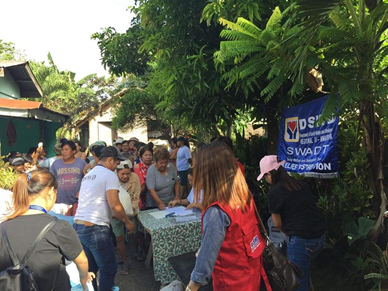 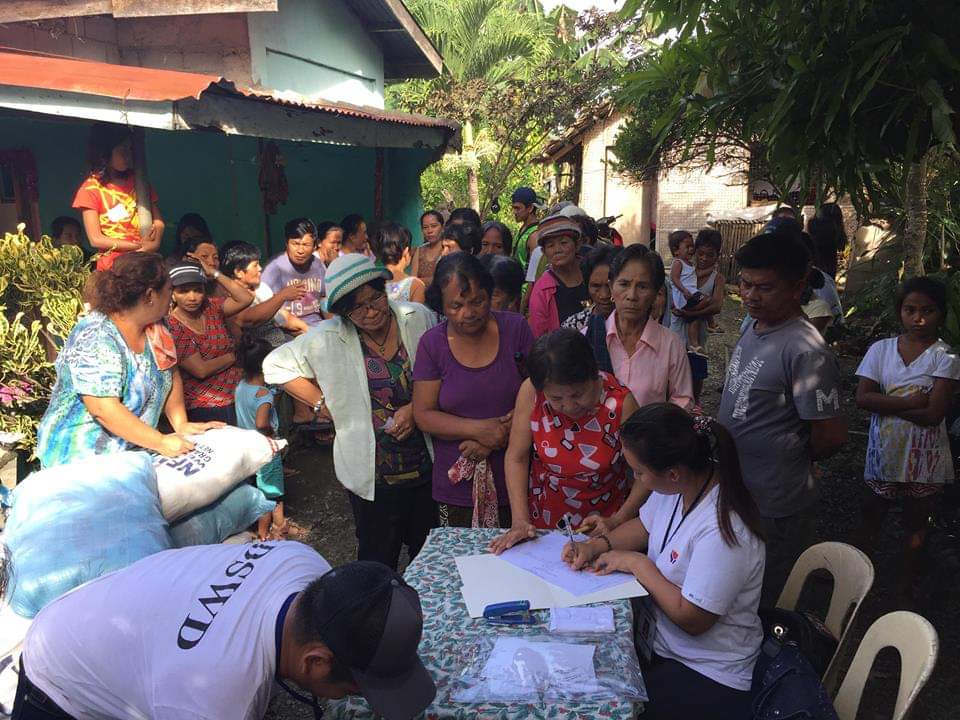 Relief Distribution in Brgy. Salcedo, Bansud, Oriental Mindoro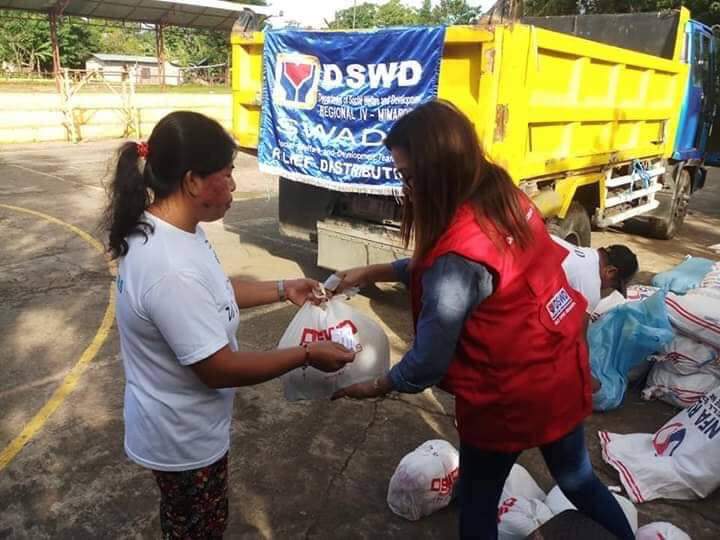 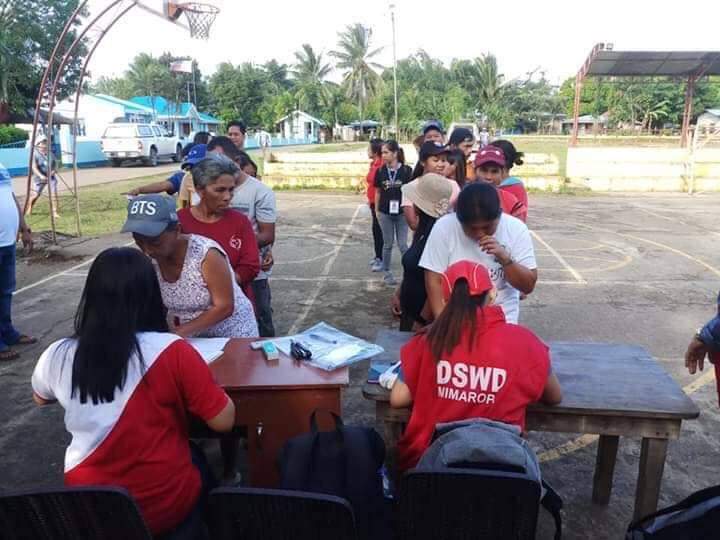 Relief Distribution in Brgy. Rosacara, Bansud, Oriental Mindoro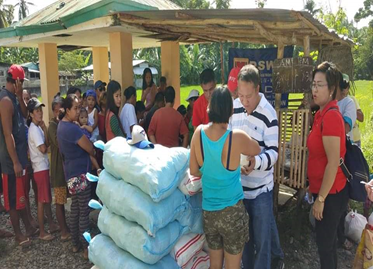 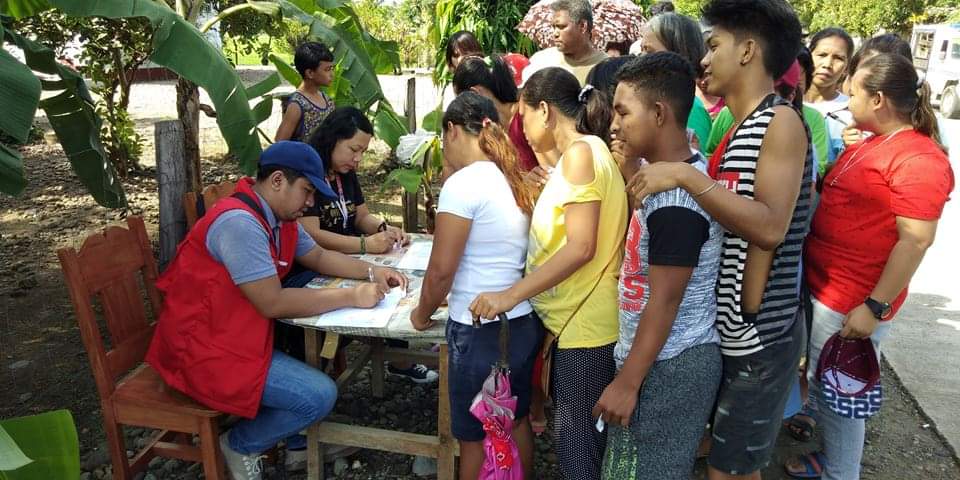 Relief Distribution in Brgy. Sumagui, Bansud, Oriental Mindoro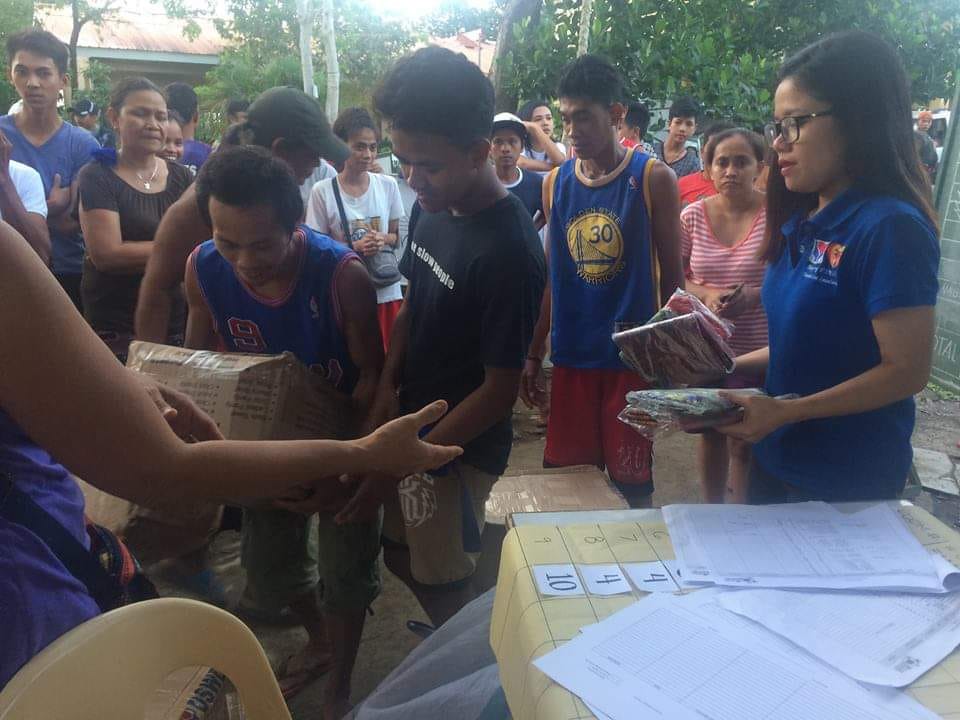 Distribution of 61 DSWD family kits and malong to the IDPs of Brgys. Maynonong and Naga at Naga National High School, Tiwi, Albay (03 January 2019)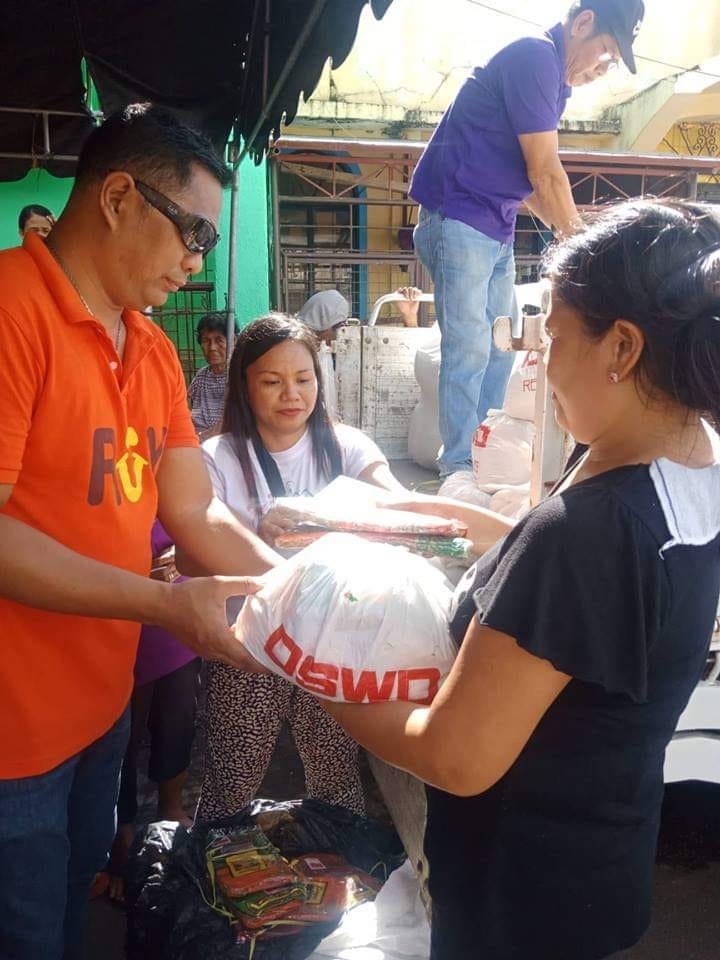 DSWD-Field Office V distributed family food packs (FFPs) in Brgy. Sta. Clara, Buhi, Camarines Sur (02 January 2019)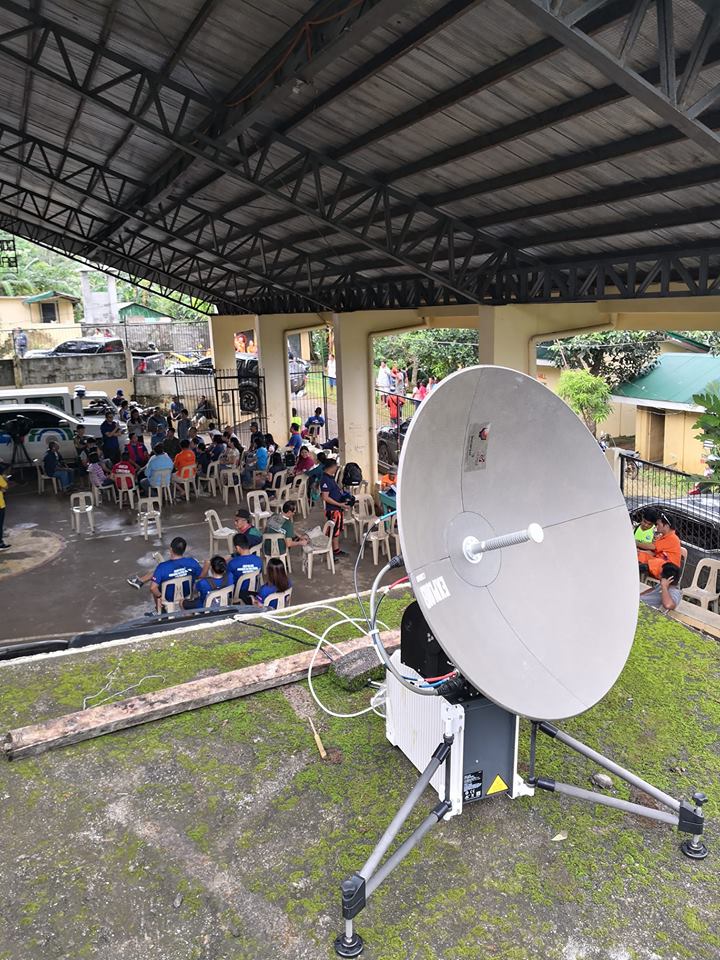 DSWD-Field Office V deployed its Regional Emergency Telecommunication Equipment in Patitinan, Sagnay, Camarines Sur to transmit updates useful to different government agencies for their immediate action (01 January 2019)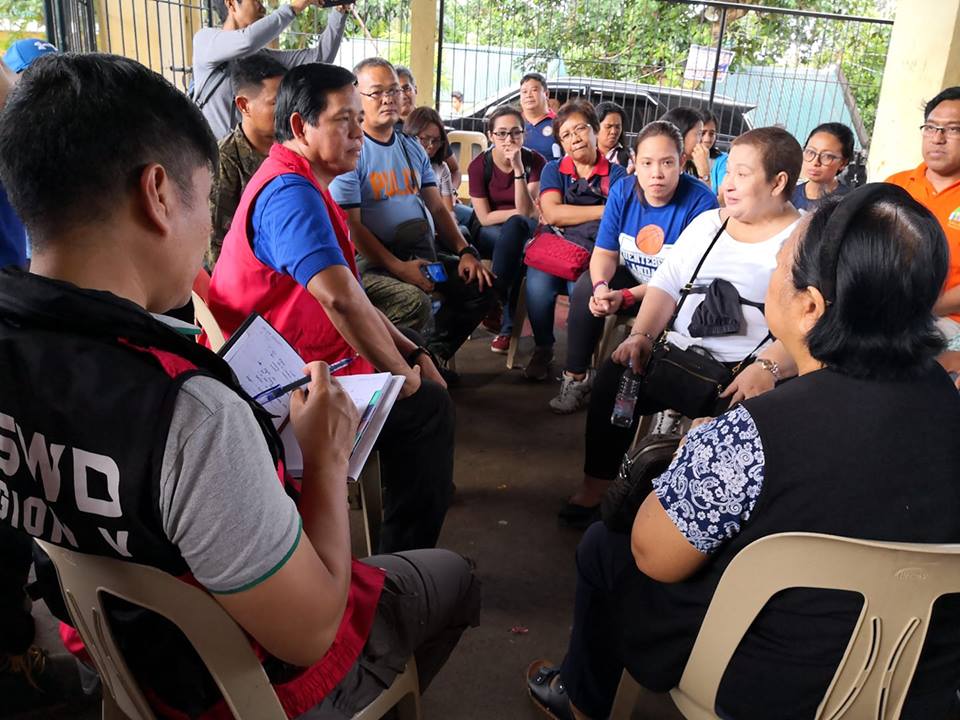 DSWD Sec. Rolando Bautista visited Patitinan, Sagnay in Camarines Sur to meet with key officials and coordinate DSWD relief efforts to the most affected families in the said village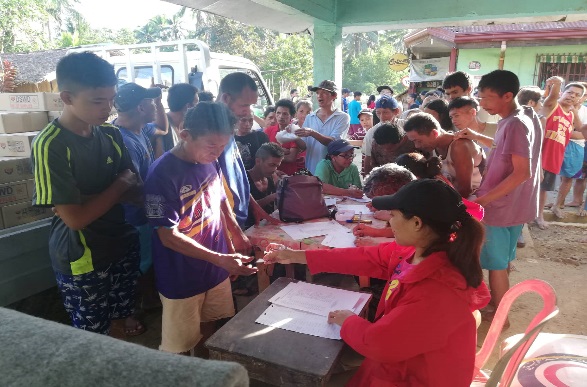 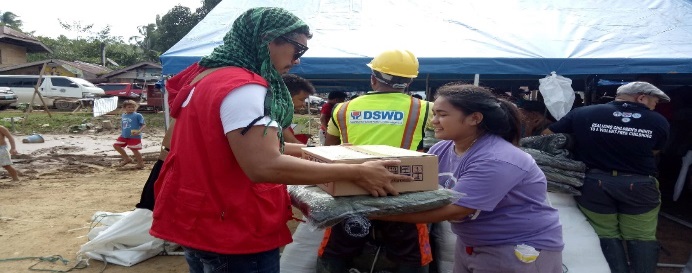 DSWD-FO VIII conducted relief distribution in Lope De Vega; a total of 893 families in three (3) Barangays (Bayho, Bonifacio and Lower Caynaga) were provided with FFPs (03 January 2019)DSWD-FO VIII conducted relief distribution in Lope De Vega; a total of 893 families in three (3) Barangays (Bayho, Bonifacio and Lower Caynaga) were provided with FFPs (03 January 2019)